■납세자부동산(토지나 가옥)을 매매, 증여, 건축 등으로 취득한 경우 그 부동산을 취득한 분이 납부합니다. ■납세액●부동산 가격(과세표준액)과세표준액이 되는 가격은 원칙적으로 부동산을 취득하였을 때의 시정촌 고정자산과세대장에 등록되어 있는 가격입니다. 단 택지나 주택비준토지를 2027년 3월 31일까지 취득한 경우는 고정자산과세대장에 등록되어 있는 가격의 1/2이 과세표준액이 됩니다. ●세 율　다음 표의 세율이 적용됩니다.■납부방법납부방법은 다음의 두 가지 방법이 있습니다.부동산을 취득한 본인(귀하)께서 일본국외에 거주하는 등의 이유로 직접 신고 및 납부를 하기 곤란한 경우납세관리인을 지정하여 ‘납세관리인신고서・승인신청서’를 부세사무소에 제출해 주십시오.납세관리인이란 부동산을 취득한 분이 일본국외에 주소를 두고 있는 경우 부동산취득세의 납부에 관한 사항을 처리하는 대리인입니다. 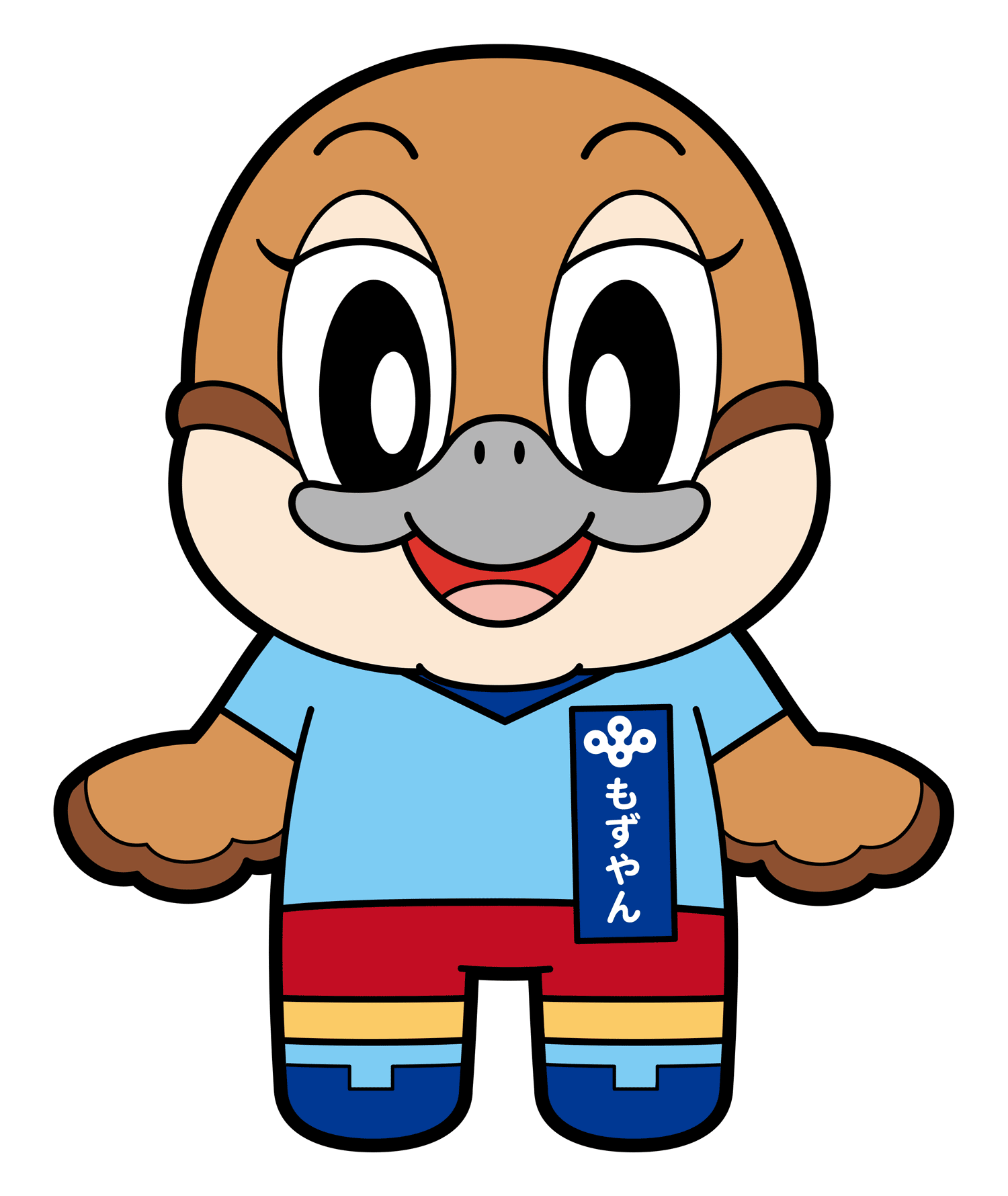 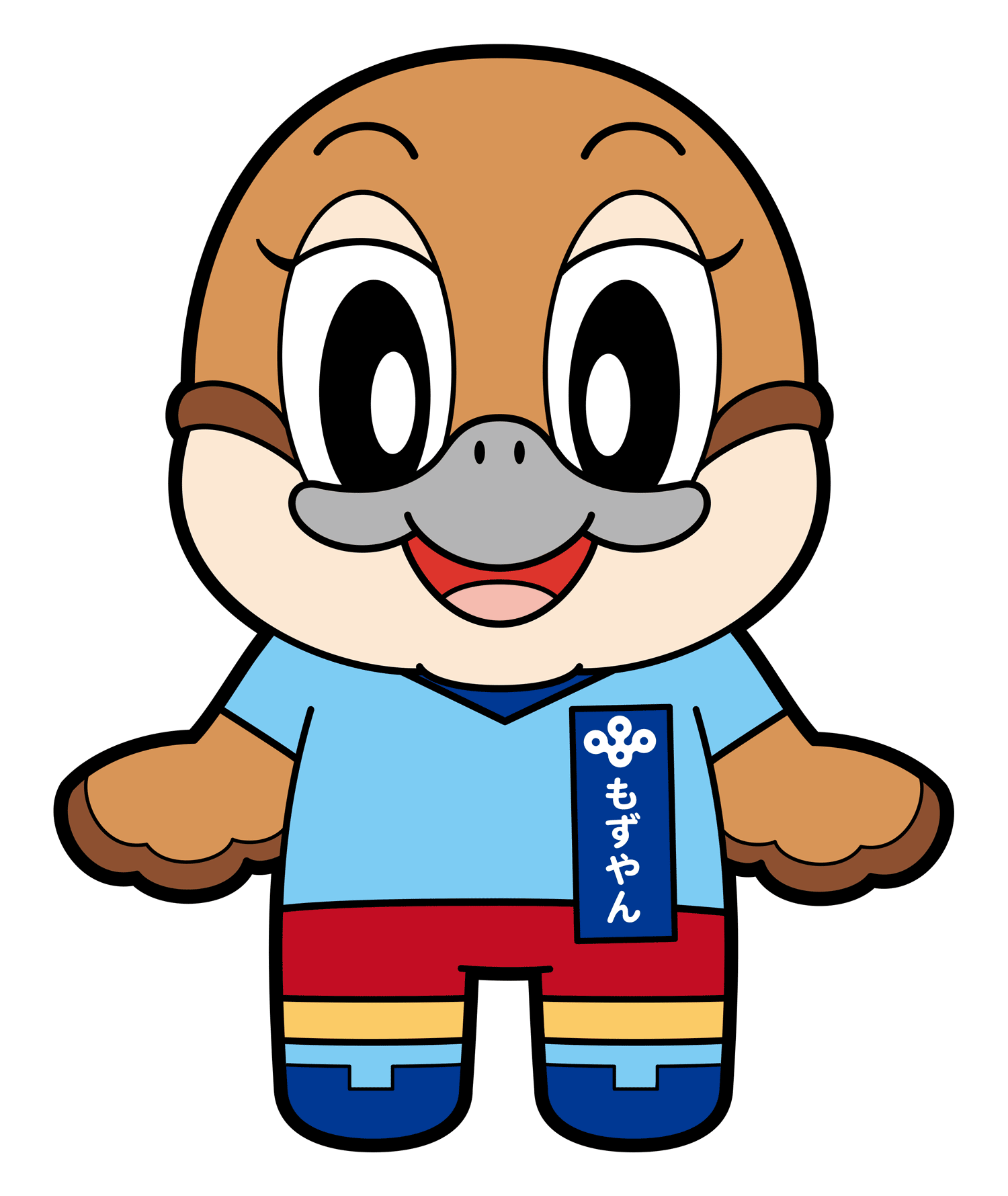 본인(귀하)께서 일본국내의 금융기관 등에서 직접 납부할 수 있는 경우귀하께서 ‘부동산취득신고서’를 부세사무소에 제출해 주십시오.후일 부세사무소에서 납세통지서(납부서)를 송부하므로 납부기한까지 일본국내의 금융기관 등에서 납부해 주십시오.(일본국내의 주소 또는 일본에 오시는 날 등을 부세사무소 담당자에게 알려 주십시오.) ■문의처의문사항이 있으시면 부세사무소 담당에게 메일, FAX 또는 직접 방문하셔서 문의해 주십시오.(일본어 이외의 언어로 문의하시는 경우는 답변까지 시간이 걸리는 경우가 있으므로 양지하시기 바랍니다.)종 류　　　취득일토 지가  옥가  옥종 류　　　취득일토 지주  택주택 이외2008년 4월 1일∼2027년 3월 31일３％３％４％